(1): اســـتمــارة إرشـــاد أكـاديـمـي(2): نموذج حذف وإضافة*المقررات المراد حذفها أو إضافتها: توصيات المرشد:*ملحوظة: تسلم نسخة من النموذج للطالب (3): نمــوذج الطــالب المـتعثر دراسيـــاً (4): نموذج طلب عقد لجنة خاصة لاختبارات الطالبأسباب طلب عقد لجنة خاصة لاختبار الطالب :المقررات المطلوب عقد لجنة خاصة بها : (5): نمــوذج إرشــاد سـلوكي فــرديصفحة خاصة بالمرشد فقط:(6): نمــوذج إرشــاد ســلوكـي جـمعــيالجلسة الارشادية:عنوان الجلسة:هدف الجلسة الرئيسي:الأنشطة والاجراءات  :               توجيه جمعي                   برنامج حواري     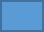  دورة تدريبية                  ندوة ورشة عمل                    محاضرةالحضور: (7): نمــوذج تــحويل حـــالهالبيـــانات الشخـــصية للطــــالب البيــــانات الاكـــاديمية للــــطالـباسم الطالب:الرقم الجامعي :                        سنة الالتحاق بالجامعة: رقم الجوال :                     البريد الإلكتروني:الكلية :                                   التخصص:رقم جوال ولي الأمر:                      الساعات المجتازة:                    الساعات المتبقية:رقم هاتف للطوارئ :    المعدل التراكمي:                       الوضع الاكاديمي:عـــنوان الطـالب/ة :عـــنوان الطـالب/ة :هل الطالب من ذوي الاحتياجات الخاصة ؟                           ∕نعم                                                    ∕لا    إذا كانت الإجابة بنعم ما نوع الاعاقة ؟هل الطالب من ذوي الاحتياجات الخاصة ؟                           ∕نعم                                                    ∕لا    إذا كانت الإجابة بنعم ما نوع الاعاقة ؟العقوبات التي وقعت على الطالب داخل الجامعة إن وجدت ( يذكر سبب هذه العقوبات):الإجراءات التي اتخذها المرشد لعدم تكرار تعرض الطالب لمثل هذه العقوبات:المشكلات السلوكية أو الاجتماعية الموجودة لدى الطالب وتعوق أداءه الأكاديمي إن وجدت:الحلول المقترحة من قبل المرشد للتعامل مع المشكلات السلوكية أو الاجتماعية:المشكلات الأكاديمية الموجودة لدى الطالب إن وجدت:الحلول المنفذة من قبل المرشد للتعامل مع المشكلات الأكاديمية:اسم الطالب:................................................ التوقيع ................................ التاريخ................................اسم المرشد:................................................ التوقيع ............................... التاريخ................................رئيس وحدة الإرشاد:......................................التوقيع ................................التاريخ.................................البيـــانات الشخـــصية للطــــالب البيــــانات الاكـــاديمية للــــطالـباسم الطالب:الرقم الجامعي :                        سنة الالتحاق بالجامعة: رقم الجوال :                     البريد الإلكتروني:الكلية :                                   التخصص:رقم جوال ولي الأمر:                      الساعات المجتازة:                    الساعات المتبقية:رقم هاتف للطوارئ :    المعدل التراكمي:                       الوضع الاكاديمي:عـــنوان الطـالب/ة :عـــنوان الطـالب/ة :هل الطالب من ذوي الاحتياجات الخاصة ؟   ∕نعم           ∕لا    إذا كانت الإجابة بنعم ما نوع الاعاقة ؟هل الطالب من ذوي الاحتياجات الخاصة ؟   ∕نعم           ∕لا    إذا كانت الإجابة بنعم ما نوع الاعاقة ؟ماســـــم المقرررمز المقرررقم الشعبةحذفإضافة1234567891011اسم الطالب:................................................ التوقيع ................................ التاريخ................................اسم المرشد:................................................ التوقيع ............................... التاريخ................................رئيس وحدة الإرشاد:......................................التوقيع ................................التاريخ.................................البيـــانات الشخـــصية للطــــالب البيــــانات الاكـــاديمية للــــطالـباسم الطالب:الرقم الجامعي :                        سنة الالتحاق بالجامعة: رقم الجوال :                     البريد الإلكتروني:الكلية :                                   التخصص:رقم جوال ولي الأمر:                      الساعات المجتازة:                    الساعات المتبقية:رقم هاتف للطوارئ :    المعدل التراكمي:                       الوضع الاكاديمي:عـــنوان الطـالب/ة :عـــنوان الطـالب/ة :هل الطالب من ذوي الاحتياجات الخاصة ؟   ∕نعم           ∕لا    إذا كانت الإجابة بنعم ما نوع الاعاقة ؟هل الطالب من ذوي الاحتياجات الخاصة ؟   ∕نعم           ∕لا    إذا كانت الإجابة بنعم ما نوع الاعاقة ؟أسباب التعثر الدراسيالإجراءات التي اتخذها المرشد لمساعدة الطالبتوصيات المرشداسم الطالب:................................................ التوقيع ................................ التاريخ................................اسم المرشد:................................................ التوقيع ............................... التاريخ................................رئيس وحدة الإرشاد:......................................التوقيع ................................التاريخ.................................البيـــانات الشخـــصية للطــــالب البيــــانات الاكـــاديمية للــــطالـباسم الطالب:الرقم الجامعي :                        سنة الالتحاق بالجامعة: رقم الجوال :                     البريد الإلكتروني:الكلية :                                   التخصص:رقم جوال ولي الأمر:                      الساعات المجتازة:                    الساعات المتبقية:رقم هاتف للطوارئ :    المعدل التراكمي:                       الوضع الاكاديمي:عـــنوان الطـالب/ة :عـــنوان الطـالب/ة :هل الطالب مريض؟(يذكر نوع المرض)هل الطالب من ذوي الاحتياجات الخاصة؟(يذكر نوع الاحتياج)هل الطالب موقوف(مسجون ) تذكر الحالةأسباب أخرى تذكروصف الدعم المطلوب تقديمه للطالبوصف الدعم المطلوب تقديمه للطالبالجهة/الجهات المقدمة للدعمالتكلفة المادية المتوقعة في حالة الحاجة لهاماسم المقرررمز المقرر رقم الشعبةتاريخ الاختبارمكان الاختبارزمن الاختبار بالدقائق12345678910المرشد: ..................................               التوقيع .......................................،          التاريخ.................................رئيس وحدة الإرشاد: ..................................، التوقيع ........................،                        التاريخ.................................البيـــانات الشخـــصية للطــــالب البيــــانات الاكـــاديمية للــــطالـباسم الطالب:الرقم الجامعي :                        سنة الالتحاق بالجامعة: رقم الجوال :                     البريد الإلكتروني:الكلية :                                   التخصص:رقم جوال ولي الأمر:                      الساعات المجتازة:                    الساعات المتبقية:رقم هاتف للطوارئ :    المعدل التراكمي:                       الوضع الاكاديمي:عـــنوان الطـالب/ة :عـــنوان الطـالب/ة :هل الطالب من ذوي الاحتياجات الخاصة ؟   ∕نعم           ∕لا    إذا كانت الإجابة بنعم ما نوع الاعاقة ؟هل الطالب من ذوي الاحتياجات الخاصة ؟   ∕نعم           ∕لا    إذا كانت الإجابة بنعم ما نوع الاعاقة ؟عرض الطالب/ة للمشكلة:اسم الطالب/ة:                                             التوقيع:                 التاريخ:تحليل المرشد للمشكلة:الحلول المقترحة:الفترة الزمنية المتوقعة لتنفيذ الحلول:المتابعة والتقويم في حال احتياج الطالب/ ة لجلسات:عنوان الجلسة الأولى وأهدافها:                                                   التاريخ:الاجراءات:عنوان الجلسة الثانية وأهدافها:                                                   التاريخ:الاجراءاتعنوان الجلسة الثالثة وأهدافها:                                                   التاريخ:الاجراءاتاسم المرشد/ة:..................................،                  التوقيع ......................،                                 التاريخ.........................البيـــانات الشخـــصية للطــــالب البيــــانات الاكـــاديمية للــــطالـباسم الطالب:الرقم الجامعي :                        سنة الالتحاق بالجامعة: رقم الجوال :                     البريد الإلكتروني:الكلية :                                   التخصص:رقم جوال ولي الأمر:                      الساعات المجتازة:                    الساعات المتبقية:رقم هاتف للطوارئ :    المعدل التراكمي:                       الوضع الاكاديمي:عـــنوان الطـالب/ة :عـــنوان الطـالب/ة :هل الطالب من ذوي الاحتياجات الخاصة ؟   ∕نعم           ∕لا    إذا كانت الإجابة بنعم ما نوع الاعاقة ؟هل الطالب من ذوي الاحتياجات الخاصة ؟   ∕نعم           ∕لا    إذا كانت الإجابة بنعم ما نوع الاعاقة ؟الرقمالاسمالرقم الجامعيالكليةالتخصصالتوقيعالأدوات المستخدمة:الأدوات المستخدمة:الأدوات المستخدمة:تفاصيل الجلسة:تفاصيل الجلسة:تفاصيل الجلسة:التوصيات المقترحة:التوصيات المقترحة:التوصيات المقترحة:اسم المرشد/ة:..................................،                  التوقيع ......................،                     التاريخ.........................البيـــانات الشخـــصية للطــــالب البيــــانات الاكـــاديمية للــــطالـباسم الطالب:الرقم الجامعي :                        سنة الالتحاق بالجامعة: رقم الجوال :                     البريد الإلكتروني:الكلية :                                   التخصص:رقم جوال ولي الأمر:                      الساعات المجتازة:                    الساعات المتبقية:رقم هاتف للطوارئ :    المعدل التراكمي:                       الوضع الاكاديمي:عـــنوان الطـالب/ة :عـــنوان الطـالب/ة :هل الطالب من ذوي الاحتياجات الخاصة ؟   ∕نعم           ∕لا    إذا كانت الإجابة بنعم ما نوع الاعاقة ؟هل الطالب من ذوي الاحتياجات الخاصة ؟   ∕نعم           ∕لا    إذا كانت الإجابة بنعم ما نوع الاعاقة ؟عرض المشكلة:................................................................................................................................................................................................................................................................................................................................................................................................................................................................................................................................ ................................................................................................................................................................................................................................................................................................................................................................................................................................................................................................................................اسم الطالب/ة:                                                            التوقيع:                                                           التاريخ:تحليل المرشد للمشكلة:................................................................................................................................................................................................................................................................................................................................................................................................................................................................................................................................ ......................................................................................................................................................................................................................................................................................................................................................الإجراء الذي تم اتخاذه مع الطالب/ة:................................................................................................................................................................................................................................................................................................................................................................................................................................................................................................................................. ..........................................................................................................................................................................الجهة الموصى بتحويل حالة الطالب/ة لها:...................................................................................................................................................................................................................................................................................................................................................... ................................................................................................................................................................................................................................................................................................................................................................................................................................................................................................................................ ..........................................................................................................................................................................المرشد: ..................................                التوقيع .......................................         ، التاريخ.................................رئيس وحدة الإرشاد: ..................................، التوقيع ........................                       ، التاريخ.................................